Cele ogólne: 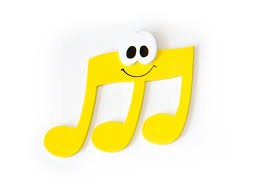 Rozwijanie spostrzegawczości u dzieciRozwijanie wiedzy na temat wiosny i instrumentów muzycznychPoszerzanie słownictwaĆwiczenie sprawności manualnejGrupowanie- zadaniem dzieci jest pogrupowane obrazków. Jedna grupa dotyczy znanych już dzieciom oznak wiosny, druga zaś instrumentów. Quiz znajdziecie Państwo pod adresem: https://learningapps.org/display?v=p6tc45qja20Dołączam dzieciom dwie karty pracy na kolejnych stronach.Miłego dnia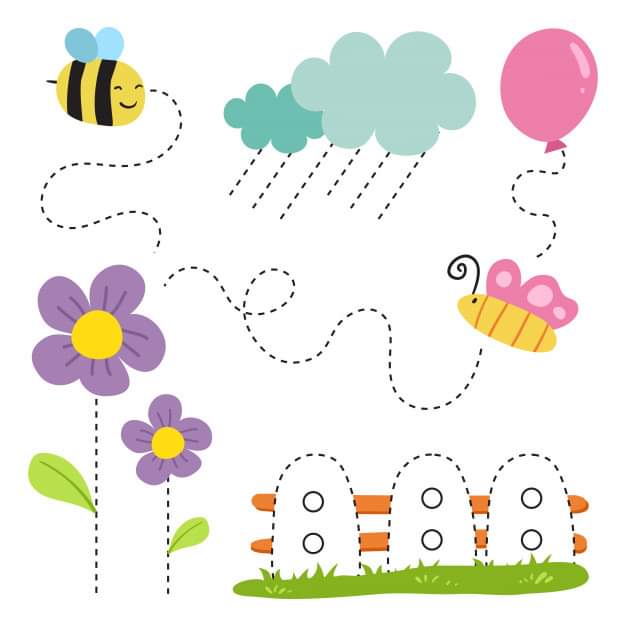 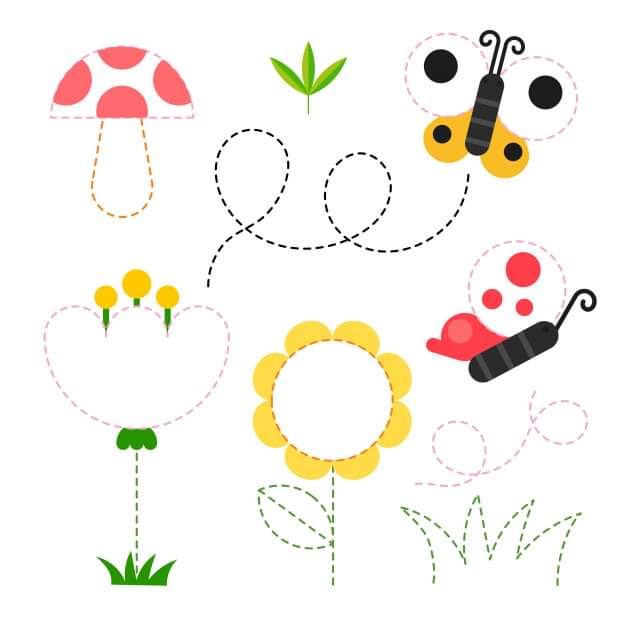 